ПОНЯТИЕ ОБ ОБРАТНОЙ ФУНКЦИИhttps://www.youtube.com/watch?v=SWv6ek1qjeY – видеоурокhttps://sites.google.com/site/matematikadlacajnikov/cislovye-funkcii/obratnaa-funkcia - сайт с теорией.Обратная функция - определение и примеры нахождения.Определение обратной функции.Пусть функция  строго монотонная (возрастающая или убывающая) и непрерывная на области определения , область значений этой функции , тогда на интервале  определена непрерывная строго монотонная функция  с областью значений , которая является обратной для .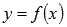 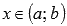 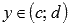 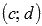 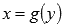 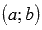 Другими словами, об обратной функции  для функции  на конкретном промежутке имеет смысл говорить, если на этом интервале  либо возрастает, либо убывает.Функции f и g называют взаимно обратными.Зачем вообще рассматривать понятие обратных функций?Это вызвано задачей решения уравнений . Решения как раз и записываются через обратные функции.Примеры нахождения взаимнообратных функций.Рассмотрим несколько примеров нахождения обратных функций.Начнем с линейных взаимнообратных функций.Пример.Найти функцию обратную для .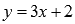 Решение.Областью определения и областью значений этой функции является все множество действительных чисел. Выразим x через y (другими словами, решим уравнение  относительно x ). - это и есть обратная функция, правда здесь y – аргумент, а x – функция этого аргумента. Чтобы не нарушать привычки в обозначениях (это не имеет принципиального значения), переставив буквы x и y , будем писать .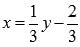 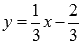 Таким образом,  и  - взаимно обратные функции.Приведем графическую иллюстрацию взаимно обратных линейных функций.
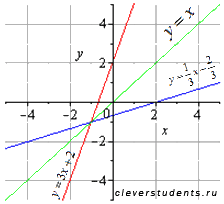 Очевидно, что графики симметричны относительно прямой y=x (биссектрисы первого и третьего квадрантов). Это одно из свойств взаимно обратных функций, о которых речь пойдет ниже.Теперь рассмотрим пример нахождения логарифмической функции, обратной к заданной показательной функции.Пример.Найти функцию обратную для .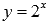 Решение.Областью определения этой функции является все множество действительных чисел, областью значений является интервал . Выразим x через y (другими словами, решим уравнение  относительно x).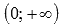  - это и есть обратная функция. Переставив буквы x и y , имеем .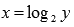 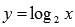 Таким образом,  и  - показательная и логарифмическая функции есть взаимно обратные функции на области определения.График взаимно обратных показательной и логарифмической функций.
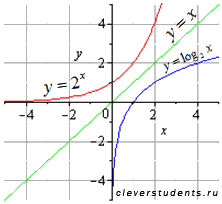 Свойства взаимно обратных функций.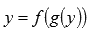 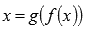 